Como se Usa ..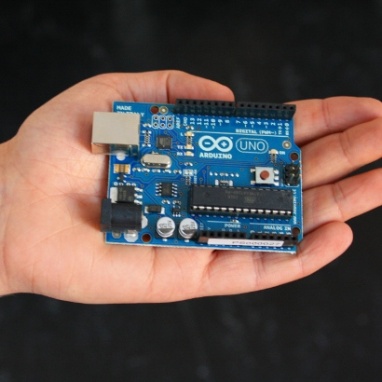 Foto por el A-Team  Arduino programming language — y opcionalmente usando también un entorno integrado de programación (IDE) que han desarrollado especialmente para este lenguaje y que recibe el nombre de Arduino Environment: es software libre bajo la licencia GPL y se puede descargar desde su web o desde el SVN para Windows, GNU/Linux y Mac OS X.Eso en cuanto al software. En cuanto al hardware, la licencia de la documentación para construir Arduino es la Creative Commons Reconocimiento Compartir Igual, lo que asegura que si alguien modifica la referencia para hacer de Arduino un mejor producto tecnológico deberá publicar las mejoras.Processing: elemento virtualProcessing es un lenguaje y entorno de programación de código abierto basado en Java, de fácil utilización, y que sirve como medio para la enseñanza y producción de proyectos multimedia e interactivos de diseño digital. Desarrollado por artistas y diseñadores como una herramienta alternativa al software propietario puede ser utilizado tanto para aplicaciones locales así como aplicaciones para la web (Applets).Ligas para bajar softwarehttp://arduino.cc/en/Guide/Windowshttp://arduino.cc/en/Main/Softwarehttp://www.arduino.cc/http://processing.org/algunas ligas de interes de Proyectos con Arduinohttp://hacknmod.com/hack/top-40-arduino-projects-of-the-web/http://itp.nyu.edu/physcomp/Labs/Servohttp://hacknmod.com/hack/real-time-diy-pan-tilt-camera-with-arduino-wii-nunchuck/http://hacknmod.com/hack/top-30-wiimote-hacks-of-the-web/http://www.instructables.com/id/Wii-Nunchuck-Adapter/http://www.jcarazo.com/tmp/Arduino_user_manual_es.pdfhttp://es.makezine.com/archive/arduino/http://www.arduino.cc/playground/Projects/ArduinoUsershttp://www.arduino.cc/playground/Projects/ArduinoUsers#midipedalboxhttp://www.practicalarduino.com/projects/scope-logic-analyzerhttp://itp.nyu.edu/physcomp/Labs/MIDIOutputhttp://www.iua.upf.es/~jlozano/interfaces/interfaces7.htmlhttp://todbot.com/arduino/sketches/midi_drum_kit/midi_drum_kit.pdehttp://www.tigoe.net/pcomp/code/serial-communication/midihttp://blog.makezine.com/archive/2009/05/making_the_arduino_emf_detector.htmlhttp://ecomodder.com/wiki/index.php/MPGuinohttp://blog.makezine.com/archive/2009/02/how-to_tuesday_arduino_101_potentio.htmlhttp://www.electronics-lab.com/blog/?cat=30&paged=3http://www.arduino.cc/cgi-bin/yabb2/YaBB.pl?num=1206874649/8      SD readerhttp://www.ladyada.net/make/gpsshield/download.html    GPS shieldhttp://forums.adafruit.com/viewforum.php?f=25http://arduino.cc/en/Tutorial/HomePagehttp://arduino.cc/en/Tutorial/BarGraphhttp://itp.nyu.edu/physcomp/Labs/SerialOuthttp://www.progetto25zero1.com/b/tools/Arduino/http://antipastohw.blogspot.com/2008/01/gps-for-arduino-in-less-than-30-minutes.htmlhttp://www.ladyada.net/learn/arduino/lesson1.htmlhttp://www.freeduino.org/http://dabergi.webs.upv.es/wordpress/index.php/2007/12/13/conociendo-arduino-ii/http://ahorcandoeltiempo.blogspot.com/2008/11/control-webcam-20.htmlhttp://www.robodacta.com.mx/http://electrolabo.com/index.php?main_page=shippinginfohttp://www.iua.upf.es/~jlozano/interfaces/interfaces5.htmlhttp://realterm.sourceforge.net/http://blog.makezine.com/archive/2009/05/making_the_arduino_emf_detector.htmlhttp://todbot.com/blog/bionicarduino/http://www.labarrena.com.mx/customer/home.phphttp://www.windmeadow.com/node/42   ..............................nunchuckhttp://www.arduino.cc/playground/Main/WiiChuckClasshttp://www.tinker.it/en/Tutorials/WiiNunchuckhttp://arduino.cc/en/Tutorial/LiquidCrystalArduino es una plataforma de electrónica abierta para la creación de prototipos basada en software y hardware flexibles y fáciles de usar. Se creó para artistas, diseñadores, aficionados y cualquiera interesado en crear entornos u objetos interactivos. Arduino puede tomar información del entorno a través de sus pines de entrada de toda una gama de sensores y puede afectar aquello que le rodea controlando luces, motores y otros actuadores. El microcontrolador en la placa Arduino se programa mediante el lenguaje de programación Arduino (basasdo en Wiring) y el entorno de desarrollo Arduino (basado en Processing). Los proyectos hechos con Arduino pueden ejecutarse sin necesidad de conectar a un ordenador, si bien tienen la posibilidad de hacerlo y comunicar con diferentes tipos de software (p.ej. Flash, Processing, MaxMSP). Las placas pueden ser hechas a mano o compradas montadas de fábrica; el software puede ser descargado de forma gratuita. Los ficheros de diseño de referencia (CAD) están disponibles bajo una licencia abierta, así pues eres libre de adaptarlos a tus necesidades. Arduino recibió una Mención Honorífica en la sección Digital Communities de la edición del 2006 del Ars Electronica Prix. El equipo Arduino (Arduino team) es: Massimo Banzi, David Cuartielles, Tom Igoe, Gianluca Martino, and David Mellis. Credits 